CD1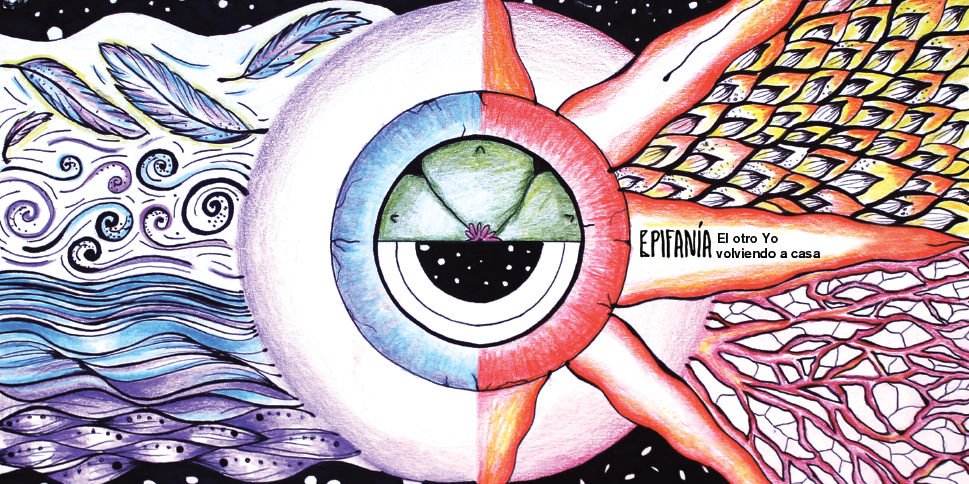  1. Somos UnoMúsica, letra y voz: Mundalah (Guitarra, charango, piano, sintes y beats)Solo Guitarra: Jaime MartinezSolo Saxofón: Jesús Soto(Mundalah)Qué bonito se siente amar, amar de diferentes maneras.Qué bonito se siente amar, amar,amar…Qué bonito se siente amar, amar sin limites ni fronterasQué bonito se siente amar, amar, amar…(coro)
Sin distinción de raza o religión, de sexo o vocaciónSin distinción de raza o religión, de sexo o vocaciónAma a tu hermano, ama al de alado,ama como Pachamama lo ha hecho hoy, hoy, hoy…Ama a tu mama, ama a tu hermana,ama como Padre Sol lo ha hecho hoy… ¿Cómo, como?(coro) Abre la conciencia, eleva frecuencia, todos somos uno: Arte espíritu y cienciaAbre la conciencia, eleva frecuencia que: Todos somos uno, todos somos uno.Inlakech Alaken, Inlakech Alaken.(coro)2.       Emoción TradicionalMúsica: Mundalah (Charango, piano, sintes y beats)Letra: Mundalah, 420Stilo, Sophie Moon (Unity is Change), Jero Makuyeika(Mundalah)Aguilas y arañas, valles y montañas,ríos y cascadas donde tus pecados bañas,desiertos malvistos, selvas que explotan los petrolíferos que se creen tan listos.Tu vientre donde buscan riquezas empresas ciegas que piensan que Dios se vende en piezas;¿Qué piensas, que tus pertenencias saciarán tus bestias?No pienses que eres más por chupar mis tierras.Acá comemos frijoles con tortilla en mole,La prole sigue fuerte aunque la lana se le atore,Y si no hay elote…Vamos pal gabacho donde hay dollar con un problemaEl jala mata mi raíz y el fruto ellos se lo comen.Pienso mis acciones, calmo mis pasiones,Que me lo prenden por Disney cannel, por fox y por montones.El nopal lo llevo con orgullo,Y el copal de mi tierra me comunica con los guías de los cuatro rumbos.Y aunque mis plumas son solo para escribir a mis seres queridos,El tambor del corazón me indica que mi hogar es el latino,Donde el calor es real en el comal y en los abrazos,Donde el espíritu pesa más que el oro en todos tus bancos.(420Stilo)Buscan separarme de mis raíces indígenas, pero no lo podrán conseguirBuscan someternos a pases de matriculas,normas y modas son formatos por seguir.Oh no podrán controlarnos, oh ya no, ya no, ya noEl pueblo está despertando si es que nunca cayó.Porque hoy vamos por las calles con el tercer ojo activoCon el alma más dispuesta a conocer lo que nos han escondidoEn la mira está cada uno de nosotros que nos guiamos por el instinto del universo.(Sophie Moon)Phoenix despertando con el ojo bien abierto,Guerreras levantando la bandera de pazAquí vamos ya, creando la realidadSin miedo al caminar y esto es ya para expresar.Enseñanzas ancestrales que nunca moriránProfundas experiencias que no se pueden pronunciarCreciendo la humanidad todos estamos ya,Guiados a volver al lugar celestialReconectándonos con la naturalezaRecordando nuestro poder universalSabia Madre Pachamama,Que me llama y me enseña la magia de la simplicidadGracias por la vida, bendecida, gracias por el amar.Diosas cuidando y amandoDiosas protegiendo y amando.Gracias agüita por tu medicinaGracias tierrita por tu medicinaGracias fueguito por tu medicinaGracias aliento por tu medicina(Jero Makuyeika)
La verdadera causa no está en el dinero,La feliz eterna que todos buscamos.Se alcanza al reducir tus aflicciones a cero.Ven conmigo y observa a qué ofrendamos:A cada ser, a cada altar,a cada maestro con el que puedas conversar.A cada lugar, donde sientas una emoción tradicional,Desierto, bosque o mar…Debemos purificar nuestras malas semillas,y así poder sembrar solo virtuden nuestra mente y realidad.(Sophie Moon)Sabia Madre Pachamama,Que me llama y me enseña la magia de la simplicidadGracias por la vida, bendecida, gracias por el amar.Es una emoción tradicional, que se siente al vibrarRecordando, las costumbres mágicas, volviendo todos a volar.3.       BellezaMúsica: Mundalah (Guitarra 12 cuerdas, charango, quena, huehuetl, piano, teponaztli, sonajas, djembe)Letra: Yanelí Diarenia, ChokoVoces: Yanelí Diarenia, Mundalah y Choko.Espiritus de luz, alumbren a este hermoso díaPido, pido al amor… pido por la armoníaPido equilibrioexust… Pido la belleza…
Pido el canto de las aves… Pido todos los árbolesY te pido a ti, regala una sonrisa a este hermoso momentoRegalo todo mi corazón, (iyari iyari) todo mi corazón, (iyari iyari)a esta hermosa vida.Somos uno, canto para ti.. Somos un corazónSomos uno, danzo para ti.. Con amor..Como el Sol, al nacer, como el canto del águila,Como la profundidad de las montañas..(coro)Es el fuego, mi espíritu,es el aire la respiración de mi almaEs el agua, es la tierra,Por las que existo y vivo en este hermoso, hermoso lugar(Choko)
Somos un corazón al unísono, que solo vive para oír tu vozSomos tierra de fuego, somos el agua que va llevando el viento.(cantos  - coro)Somos de aquí… Somos de ti…Somos uno, somos uno, somos un corazón..(Choko)Somos un corazón al unísono, que solo vive para oír tu vozSomos tierra de fuego, somos el agua que va llevando el viento.¡Te amo! Como el sol al nacer, como el canto del águila.Como la profundidad de las montañas¿Cómo mirar nuestros ojos con amor?¿Cómo mirar que todos somos un corazón?Como sentir nuestro corazón latir al unisono.. con tu corazón Madre TierraComo sentir nuestro corazón latir al unisono con tu corazónSomos : Aquí.. Somos: De ti.Somos uno, somos uno, somos un corazón.Como el sol al nacer, como el canto del águila.Como la profundidad….(coro)Es el fuego, mi espíritu,es el aire la respiración de mi almaEs el agua, es la tierra,Por las que existo y vivo en este hermoso, hermoso lugarCon amor para ti…4.       El paso que transformaMúsica: Mundalah (Guitarra 12 cuerdas, charango, quena, bajo, piano)Batería: Stefan Berlanga (Scarlet Vein)Letra: Weroman (Warrior Project), Mundalah, Natalia Slipnak (Viento Wirikuta), Tradición SikhVoces: Weroman (Warrior Project), Mundalah, Natalia Slipnak (Viento Wirikuta)(Weroman)Guerreros universales, mensajes y portales.Sal a buscar la mejor opción, deja la sección “avisos de ocasión”Deja el sillón, deja la televisión y usa el corazón bro!Renueva y saca todo lo inservible, haz que llueva guerrero invencibleLa vida nueva es más amable, eres espíritu imparable.Nuevas dimensiones, nuevas galaxias, reconoce el poder que se contagiaLas palabras son magia, son magia. Todo es un sueño de tu interior. Tu eres el dueño, eres el autor.La vida es una película y eres director bro, eres director bro.Algo siempre va a salir, caminando por lo oscuro lo puedes descubrir.Descúbrelo, somos seres universales sin límites. No tengas miedo a nada, no tengas miedo a nada, cree en ti mismo hermano
(Mundalah-Weroman)Todo lo que has buscado está dentro de ti así que ya deja de fingir.No tengas miedo a nada, no tengas miedo a nada.Todo lo que construyes algún dia se acabará, ya no le pienses más.No tengas miedo a nada, no tengas miedo a nada.El futuro es el presente, así que siembra semilla, ama la vida y cuida a tu gente.No tengas miedo a nada, cree en ti mismo hermano(Mundalah)Voy observando lo que dejé atrás, y todo esto se comienza a reflejar,la realidad parece tan dispar, una secuencia de karmas al azar,un concurso de vivencias por cazar, casas como jaulas y alas por cortar.Ya no quiero saber más… hoy me decido a transformar.Transforma el campo, la luna y el llanto.Transforma el fuego que invoca este canto.Transforma la lluvia, el trueno y la historia,memorias de abuelos en tiempos de gloria.El paso humano es corto, y grande su huella.La tierra pobre si todos roban de ella.Aquella maña humana de acumular riquezasnos llena de vacío injusticia y tristezaMejor dar ese paso, dar, no se puede esperarTransición hacia la sustentabilidadEl cambio global comienza en comunidadActúa congruente, habla coherente y camina con humildadCamina con humildad y siempre en claridad(Natalia Slipnak)El camino es el camino haciendo frente a la verdadDiferente y una sola y es que a veces hay..Que aprender a descansar…Uuuhh..La sincronías solo son, las palabras de ese DiosQue nos canta en los andares, el destino y el amor.Y el amor…(Mundalah – Mantra de tradición Sikh para transmutar lo negativo en positivo)Aad Guray NamehJugaad Guray namehSat Guray NamehSiri Guru Devay Nameh(Natalia Slipnak)Ese paso que da espacio, ese abrazo que te abarca,que transforma la mitad en todo y todos es la fuerzaque te impulsa que te cambia y no hace falta solo hablar…Ya sabemos escuchar ¿qué te digo que no sepas?  somos uno la verdad…Con la muerte la poesía las caricias somos paz.Si me encuentras algún día, déjame pasar,te comparto el corazón siempre lleno de ilusión.5.       Tan FacilMúsica: Mundalah (Piano, bajo, charango, percusiones varias, quena, melódica, sintes y beats)Letra: Choko (Rap de Luz), Mundalah, Efe Treviño (Starseed), Isaac Garza (LAST; Xiaha Troden)Voces: Choko (Rap de Luz), Mundalah, Efe Treviño (Starseed), Isaac Garza (LAST; Xiaha Troden)(Choko)
Es tan fácil..
Seca tus lágrimas, hay mucho que escribir siempre en la siguiente páginaSi tan solo no quisiéramos la venda que ciega, no es tu ser, es tu ego el que se apegaHay tantos caminos, opciones, alternativas, que seguro encuentras una que te sirva.
Pero si te presionas, y se te queman las neuronas, busca dentro de ti, que eso siempre funciona.
Tan fácil tan simple, tan sencillo, la vida nos la complicamos nosotros mismosDe gratis se vive, mira a los niños, la capacidad de asombro no sé dónde la perdimosTan fácil tan simple, tan sencillo, la vida nos la complicamos nosotros mismosDe gratis se vive, mira a los niños, la capacidad de asombro no sé dónde pero la perdimos(Mundalah)Ya no recuerdo como solía ser,cuando no había necesidad de entenderya no completo ni una oración,siento que hablar irrumpe la comunicaciónEntre nosotros en y con la vida,creo que tenemos que aprender telepatiaVolvernos sensibles, amar y ser simplesregresar a compartir sin miedoa mi mismo, a lo verde, a la vida y a la muertea dejar y perdonar, y a volver a comenzar.Aprender y disolver la mentira del ayerconstruir y decidir vivir, es el placer(Efe Treviño)Vienes caminando y la vida cambiandoMe tomas de mi mano y de la mano de tu hermanoAmando vamos… flotando estamos..Tu planeta que siente, presente, y concienteEs tan fácil respirar, es tan fácil siempre amarUuuhh..Reconecta con tu ser y presencia tu existir, que no hay na’ que pretender.Solo tienes que vivir, esta forma de saber, esta forma de sentir.Es tan fácil al ver la magia que hay en ti.(Isaac Garza)
Vuelo sin preocupar. Amo sin esperar.Simplemente experimento, experimento simplemente la felicidad.Simple mente, mente simple, sin complicaciónCon toda mi pasión agradezco a la creación.Infinita mente, mente infinita.Entretejida, entrelazada, enamoradaGracias por permitirme estar conscienteGracias eterno milagro de la creaciónGracias divina aventura de la vidaX2Gracias, muchas gracias… Gracias, muchas gracias… x2(Mundalah)La vida es seria, pero no te la tomes tan enserioEs un remolino fuerte, pero es más calmo en el centroEl drama está escrito, pero tú lo vuelves dramático.Y al ser dogmático te crees el teatro con:
judas, burlas, budas, tierras desnudasLa madre de todos que reclama su pazPaz que comienza en mí,Tan fácil es perderlaMas lo grácil es tenerlaen medio de la tormenta.6.       AscendemosMúsica: Mundalah (Piano, guitarras, charango, quena, beats)Saxofón: Emilio VargasLetra: MundalahVoces: Mundalah y Chelo Garza Ríos(Mundalah y Chelo Garza Ríos)Cuantas veces quisiera y pudiera decir, que te amo con todo y sin hacerte sentir, que te deseo solo para mí, pues mi felicidad es tuya y la tuya mía y en libertad dejo que fluya esa alegría, de compartir, de gozar, de viajar y de volar. Vamos juntos a explorar, nos va bien ¿no lo crees?, mucho habremos de encontrar en la sien de cada quien.Tu espacio es infinito y me sumerjo en él, sea en tu cuerpo astral o más cerca de tu piel, en cualquiera rezo fuerte y me entrego también, sé que solo un instante que y se puede perder.Y es perfecto y no lo lamento, cada vez que te vas yo te siento aunque estás con alguien más, agradezco tu felicidad tu bondad, tu cariño, sé que iras a sanar.Y la verdad sueño contigo muy seguido, y sigo escuchando ese latido de tu corazón, que me lleva más allá de la razón, que me eleva, me enseña a domar mi pasión.Bendigo el momento que te siento dentro, pero también el otro que estas lejos.Todas son lecciones, tus otras relaciones, me enseña que amar es más fácil si ya no supones,que la distancia es olvido, que el olvido un castigo y el castigo es conmigo si tu amor no recibo este día o este mes, este año o aquella vez, bajo un volcán o estrellas que nos miran al revés.Y ahora entiendo, que no es cierto, que se ensucia el espejo, decidimos si moverlo o dejar serlo, dejar sernos, solo fluir en este tiempo que es eterno.Y aunque es difícil creer que me puedo enamorar de tu ser, irme y volverlo a hacer, esto es verdad, tan real como el mar, esto solo se explica si mi amor es de verdad incondicional.No espera nada, te admiro en cada, difícil momento que me encaras, pues tal vez no sé cómo estar a tu lado solo los dos y no atraparte en mis labios sin borrarte los de otros.En esencia no hay ausencia, pues la conciencia nos acompaña a través de las cientas de pruebas que hemos ya vivido, en paz vencido al ego, y un canto y una danza nos han unido.Tal vez algún día te pueda decir lo que en letra escrita aun me cuesta transmitir, pues no es apego, no es deseo, solamente lo que siento dentro es tan vasto como el universo.Déjame llevarte, más lejos mostrarte, más montañas visitar y crear más arte, somos seres ilimitados, y contigo a mi lado me vuelvo más calmo aunque no lo hayas deseado.Es reacción natural, me despojas de armas y me vuelvo a vulnerar en el alma, solo tu puedes eso, no lo sé porque, solo lo acepto y sé, que podría volver a suceder…Volver a suceder… No es la última vez, que sentiré gratitud si me ves, que te iras y tal vez no te vuelva a ver, pero mi rezo va contigo, solo te pido, lo veas siempre sincero y no un apego, lo siento si en algún momento pudo haber parecido como algo que no quiero, puedo luego olvidarme, de tu aroma y tu sangre, y esperar que alguien más pueda todo esto darte y contemplarte.Y encontrarte una vez más allá arriba, sensualidad divina, la sonrisa que envina, esa bendición de mirarte a los ojos y caber en los pozos de amor, soy dichoso y los somos.Somos dichosos, pasajeros infinitos, viajeros vivos, makuyeikas que se encuentran en el camino, algún día se verán, a su interior volverán, mas ese tiempo es imposible saber cuándo será.No quisiera acechar, no es mi estilo solo sé amar, como pueda, Noyolo nochi para ta.Buen camino entonces hermana, mi shamana, mi espejo y lejana dualidad que me sana.Amiga por siempre, amante si lo sientes, compañera de la evolución que asciende consciente. Maestra del amor, tántrica muestra de esplendor, eres más que ello y lo que generamos alrededor.Es tu misterio, mi pasión en serio, nuestro portal sagrado para volver a ascendernos…Pamparios…Nimitztlazohtla…Nemazi au yajenwa…Te amo…7.       ExistoMúsica: Juan Carlos Wilchis (Guitarras)Beat, charango, kena, tambor: MundalahBajo: Raúl García RangelLetra: José Ce, MundalahVoces: José Ce, Mel Arellano, Mundalah(José Ce y Mel Arellano)Esta es la historia de un planeta que requiere solución, la solución habita en mí…Habita en ti y en ella,pues bajo tus huellas,respira una estrella que siente.Se mueve alrededor del Sol,me abraza con viento,observa pa dentro y escuchaEscuchala… escucha su canto… escucha la tierra, oh…Madre te siento bajo mis piesMadre te siento bajo mis piesMadre tu canto bajo mis puesMadre te canto hoy y es por ti..Que existo para ti… ExistoY es por ti que existo hoy..Madre Tierra…(Mundalah)Existo en tus huellas, en miradas y en estrellasNo tengo nombre pero sí una intenciónVivo en luces, señas, épocas y apenas..Eso sería solo una fracción
Muchos me olvidan y no séSi existo o tal vezFui inventado esta vezY no soy más que el revés de sus mentes.Muchos me olvidan y no sé,Si existo esta vez,Si fui inventado o tal vez,Soy solo un recuerdo dentro de sus mentes8.       Brinca SienteMúsica: Mundalah (Piano, guitarras, sintes, programación, beats)Remix por DJVedantLetra: Mundalah, Choko (RapdeLuz)Voces: Sua Ingativa (Abuelo colombiano), Mundalah, Choko (RapdeLuz)(Sua Ingativa en Consejo de Visiones Mexico 2014)“Cuando empezamos a encontrar las raíces, empezamos a encontrar la memoria, el saber de cada uno de nosotros, quienes somos… de dónde venimos como humanos, y por ende, los usos y costumbres que encontramos lo que es el conocimiento propio del linaje, y si vamos al territorio donde nacimos, e indagamos donde están los lugares que dicen los abuelos, o las personas.. dicen que ahí en la cueva del Diablo.. Ya sabemos que ahí es el lugar del sacerdote sagrado donde se imparte el conocimiento., Pero aquí nos voltearon la tortilla, y nos hicieron creer que eso es maligno y desacuerdo..”“Entonces no hay que copiar tanto sino volver al linaje, mis abuelos, y empezar a recomponer”(Mundalah)Viendo ecosistemas destruidos,mi alma se parte en dos seres unidos,uno quiere rezar, el otro solo luchar,el fin del principio habra de comenzarcuando se unan sin pensar.Que hay diferencias entre lo que pidoy lo que digo, siempre desquito contigo,tercero que a la vez es mi maestro, mi reflejo,hermano con respeto compadezco.Como juzgarte, si tal vez yo fui el responsable en crearte,en darte la espalda, robarte la cama,si cada rama arrancada por mi almaquisiera abrazarte con calma, ¿que haria yo?que diria mi ego si dejara serloy me durmiera con los vicios que tengo,Escaparme del centro,atraparme en ensueño,dejar que las imagenes adornen mi templo, y aunque no lo comprendo,eso miro cada vez que te juzgo dentro...(Sua Ingativa)“Las circunstancias nos deben de llevar a comprender siempre hermanos, no juzguen al otro…”(Mundalah)Brinca Siente llueve sé consiente, los problemas que hay vienen de ti.Brinca Siente mueve el inconsciente, los problemas ya se van de aquí.Brinca siente llueve mientes mente,  los traumas que hay los trascendí.Brinca siente eleva la serpiente, los portales ya se van a abrir.(Choko)Quiero perderme en el tiempo,llévame al lugar donde no haya sufrimientoNo haya lamentos, solo momentos mágicos,pa que me arropes con tu tacto cálido.Deja que salga el humo,sin movimiento físico conocerás el mundo,Descansa.. que más tarde entraremos en la danza,prepara todo pa la mudanza.Que conocerás tu nueva casa bajo el agua,donde se forjan las ilusiones, nuestra Atlántida personal,la música tú la compones,déjame rapear sobre tu melodía linda,que este flow más de lo que suena pinta,y quisiera retratartepero no hay colores para este tipo de arte,solo me queda encontrarte y besarte.(Mundalah)Brinca siente llueve sé consiente, los problemas que hay vienen de ti.Brinca siente mueve el inconsciente, los problemas ya se van de aquí.Brinca siente llueve mientes mente,  los traumas que hay los trascendí.Brinca siente eleva la serpiente, los portales ya se van a abrir.(Participante)“Sabes lo que eres, y para mi una respuesta es simplemente ser fiel a lo que eres…”9.       EresMúsica: Mundalah (Guitarra, bajo, sintes y beat)
Letra y Voz: MundalahTú eres tu propio maestro,tú eres tu propio salvador, tú eres tu propio demonio,y  eres tu propio destructor.La fuente de vida, alegría y saber,la causa del dolor, la amargura y placer.Lo que tienes, lo que olvidas, lo que quieres y a veces ostigas. Eres la voz que escuchas y el cuerpo que disfrutas,a quien golpeas cada vez que al otro  insultas.Fecundas la tierra, hablas al viento,fluyes como el agua y devoras como el fuego.Eres divino, eres mugriento,masculino y femenino a su tiempo.Eres luz, eres amor,eres el arte y eres su creador.Eres valor y eres miedo,eres ruido aunque dentro  de ti solo hay silencio.Eres lo blanco, eres lo negro,eres completo por ser tu propio complemento.Eres paz, eres guerra,eres hambre, abundancia y lo que queda,La paciencia que arroja la arrogancia,la mirada que distingue entre la maldad y la ignorancia.Eres ciencia, eres fe,eres muchas religiones y creencias a la vez.Eres tierno, eres cruel,eres egoísta al aflorar necesidad en tu pielEres todo, eres nada,pero solo polvo cuando tus días se acaban.Eres maldito, eres la gloria,eres la lagrima que tus amados dan por tu memoria.Esa vivencia, ese recuerdo,ese invento en tu mente que revive el momento.Eres tu padre, eres tu hijo,eres quien te enseña aunque no te haga sentido.Eres Tú, eres Yo, eres Todos y eres Dios.Yo soy tú, tú eres yo, somos todos y somos Dios. X2Yo soy tú, tú eres yo, y al final somos nada sin unirnos.Yo soy tú, tú eres yo, y al final somos nada sin unirnos.Nada sin unirnos…. Nada sin unirnos… Nada sin unirnos…10.   Sana CieloMúsica: Mundalah (Guitarras, piano, sonajas, huehuetl, silbidos, beat, programación)*Grabada en afinación 432HzLetra: Mundalah, David Iniguez (Viento Wirikuta)
Voces: Mundalah, David Iniguez (Viento Wirikuta)(Mundalah)La confusión entra, la mente despierta,me encuentro en presencia de creencias tan viejas,la magia se olvida un momento, suspiro…dame dios un aliento te pido,me miro y me digo estar vivo.La muerte muestra que resta la fuerza para regresary dejar de ser presa de esa grisácea selva sensación de ansiedad.Esa no es  realidad, lo vi tan claro,explicarlo resultaría en vanohaberlo apreciado sin haber usado,razón humana que ya me ha engañado.Ya no más, ¡quiero paz!Las máscaras de la esclavización son creación de experiencias pasadas no soltadas y que necesitan ser sanadas para la liberación y emancipación, del ego que luego juega a verlo todo en blanco y negro queriendo alejarte de adentro para buscar tu elemento en algo exterior, y viene decepción. Ya no más, ya no más……¡Respira, respira, respira!Respira… Respira… BienvenidoEl Cielo está aquí… El cielo está en ti…Materia, amor; placer y corazón.Cuerpo, espíritu; emoción y la razón.¿Cuantas veces he pensado que estos son opuestos?Solo sé, que el cielo lo contiene este momento.Que el verlo lo decido que si quiero lo recibo,Y la magia, es que al nacer lo he merecido.Soy hijo de la creación, responsable de mi acción,Problema o solución, en mi esta la elecciónGracias Padre, Gracias Madre,Gracias Padre, Gracias Madre,Gracias Padre, Gracias Madre,Gracias, Gracias, Gracias….(David Iniguez)
Respira, mira para arriba, acepta el reino en tu vida.Fluye como el viento esculpiendo tu sonrisa.Rindiéndote ante todo, muriendo y renaciendo.Entregándote al servicio es como la vida te va devolviendo.Luz amor y vida… Nuevos amigos...Fe, camino, sueño… Ángel, Quiché, Conejo.Fe, camino, sueño… Ángel, Quiché, Conejo.Renace y amanece en tu interior,La voluntad la vida está creando tu exterior.Ábrete memoria antigua,Ábrete ya corazón,Permite recordar aquí y ahora.¿Por qué? Y ¿Para qué?(Mundalah-David)Ipalnemohuani Ometeotl, Ma chihualo In tlaltipac. (Creador, hágase tu voluntad…)Ipalnemohuani Ometeotl, Ma chihualo In tlaltipac. (Creador, hágase tu voluntad…)Ipalnemohuani Ometeotl, Ma chihualo In tlaltipac. (Creador, hágase tu voluntad…)Ipalnemohuani Ometeotl, Ma chihualo In tlaltipac. (Creador, hágase tu voluntad…)(Cantos Mundalah)11.   DiscernimientoMúsica: Mundalah (Piano, charango, didgeridoo, órgano, beats, programación)Bajo: Alejandro ChapaLetra: Didi TlajtoakiVoces: Didi Tlaktoaki (Grabada por Josué Ruy Vergara), Mundalah(Didi Tlajtoaki)Vengo del aire, llego hasta el marcaigo en las olas, y vuelvo a empezar.El ser humano es ser de estrellasdentro de un cuerpo, y vuelve a empezar.Honra este espacio en tu corazónUno con todo, y vuelve a empezar.Los cuerpos estorban, me desvanezco en aromasde flores y colores, y vuelvo a empezar.¿Como discernir… los límites de la piel ?Los cuerpos estorban, me desvanezco en aromasde flores y colores, y besos en la piel.Me regreso a la fuente, atravieso maresme catapulto a las nubes, y veo colores.12.   DharmaMúsica: Mundalah (Guitarra, beats)Piano, percusión cubana: Leo Pestana (Xiaha Troden)Bajo: Frank Saenz (Nuup, 330 Studio)Violín: Giovanni GalindoLetra: Mundalah, MulukVoces: Mundalah, Muluk(Mundalah)¿Qué busqué en la vida? Una simple solución.¿Qué quiere la vida? Fluir en la emoción.¿Qué veré al final? Una luz o un perdón.¿Qué sentiré al final? Una enorme bendición.Dando vueltas y vueltas, la rueda del karma me avienta.Bienvenido a la tierra, una nueva oportunidad.Habrá lecciones y penas, tú sabrás como quieres jugar.Si amas y te sueltas, ganas y ahora sí te vas.Te puedes apegar, y sufrirle un montónO armarte con todo, sin la R en la oraciónPuedes comprarte cuentos, y atrasar la funciónPero si eres responsable, habrá una soluciónYa es hora date cuenta que el destino tú lo formarás.Este sueño lo creas al corazón dictar tu pensar y actuar.Si tu palabra no peca, todo lo dicho será realidad.Agradeciendo la mañana, en el siguiente aliento te podrás iluminar(Muluk)Los días me piden un momento para escuchar.Deja que tu ser te dicte qué hay que hacer,Entonando al son del corazón.Gracias vida, por este nuevo día,Por dejarme respirar, tarde noche y día.Entonando al son del corazón.(Mundalah)Dharma es tu única misión.Clara se vuelve tu visión.Vida y muerte son lo mismo.Gózatelas ¡Qué bendición!13.   NoosferaMúsica: Mundalah (Piano, guitarras, bajo, teclados, sintes, beats)Saxofón intro: Emilio VargasLetra: Mundalah, Karla CruiseVoces: Mundalah, Karla Cruise, Mara’akame Don Jesus (Canto ceremonial en Wixarika)(Mundalah)¿Está muerto o es crudo lo que comes?Sé que lo más bueno es lo que te pones.Que la pastilla es más valiosa que la plantay el mantra que realmente sanará.¿Para qué complicarnos la existencia?Hasta el camino ya tiene ciencia.Solo intencionando se avanzay la tranza es escuchar las señales que te lanzan.Así que no hay excusas ni mentiras,cuando mientes la conciencia es la que hostiga.Y aunque crees ser tú mismo haciéndolo,todo creamos ello llamado egoY yo... ¿Dónde quedo luego?El alma solo tiene forma cuando entro en el rezo.El maestro es el silencioque te pone el espejo pa que veas quien te has hecho.Ahí te quieren decir algo hermano¿Serás tú mismo reflejando?Moldeando aquello que observamos,así le damos tus brochazos y mis trazos,  Creamos retratos que pronto rechazamos,  justificamos,que el mundo no es perfecto porque no está en tus manos.Ya es hora que te creasque eres más, que eres partículas de estrellas.Amor simple e incondicional,Nos abrimos para ser solo un canal,y así acepto que esta letra no es mía,solo es prestada de la mente colectiva:Noosfera, noosfera, noosfera(Karla Cruise)Como el viento, deja tu ser llegar a más.Dame la mano y a volar.Las palabras, no se limitan, siente más.Somos la fuerza universal.Oh oh oh…Dame la mano y a volarSomos la fuerza universal, universal…(Mara’akame Don Jesús, Canto  ceremonial Wixarika)14.   VolverMúsica: Mundalah (Teclado, cuencos tibetanos, guitarras, charango, beats)Bajo: Alejandro ChapaSolo Guitarra: Hernan MottaLetras: Mundalah, ZurodvaniVoces: Mundalah, Emilio Vargas, Muluk, Zurodvani(Mundalah)Cristales mortales seres llenos de emoción,Vamos regresando hacia el corazón...Sediento de armonía, Anahata transmite la esencial forma de ser y crear,todo puede ser real, lo increíble es posible pues naciste natural,y es normal, sentir poder volar.La magia va... del cosmos a la tierra y viceversaSe vela, se canta y se reza,La danza complementa la oración de las conciencias.Al conectar, en trance entrar, tocar la divinidady en su presencia estar y ofrendar es contra ti luchar.Sé tu propio juez pues nadie más lo hará.La voluntad de dharma es el arma de todo macehual,al trabajar la tierra transmutamos el penar.La Tonanzintlalli da, son regalos el sentir y la paciencia,viaja al interior, saca la esencia, el poder mas puro,libera lo que no pudo fluir, en su momento fue perfecto lo juro,Cada vez que te perdonas y a la razón abandonas ,nace la oportunidad para que en silencio ofrezcas  las emociones que sientas.Ser humano es vivir sanando impurezas.La nueva era ha llegado, el pasado es el legado que ha pesado,y a pesar de ello lo hemos superado..(Mundalah-Emilio Vargas-Zurodvani-Muluk)Volver a nacer, volver a aprender…Volver a nacer, volver a aprender…(Zurodvani)Soy una mariposa, tejiendo otro capullo,Construyo, fluyo, destruyo y me escabullo.Entre variables,cruzo fronteras y cables.Soy amor, soy amorfo,soy amor fomentando la vida,Danzando con heridas, hierbas y flores.Tejiendo otro capullo de nuevos colores.Para volver a nacer, sin callar el tambor en mi pecho.Volver a nacer, porque soy lo que  he hecho.15.   MomentosMúsica: Mundalah (Piano, bajo, guitarra, beats)Letra y voz: Mundalah (Mantras acoplados a música)El olor a otoño ha llegado y no me extraño de no verte aquí mi lado,la libertad se acaba con decisiones que apagan el amor real...y me encuentro esperando perdonar...Recordando la sonrisa, aquella brisa que agiliza el paso del dolor.Nunca más sufrir por amor,si sufrí es que no me lo di a mí mismo por vivir con rencor.Cuando acepto me despiertoy llega el tiempo de gozar este momento.Las nubes se paran, lo oscuro se acaba,le agradezco a mi ser por no dejarse llevar por las trabas, sembrarlas.Me llevo lo bueno, lo hermoso, valioso y lo eterno,lo que no se pone nombres, juicios, ni errores,momentos sin pretextos que me llevo a la tumba en forma de flores.Dejándote ir me desapego y aprendo a sonreír.Me lleno de calma abrazándome el almay la tierra me  susurra “hijo, bienvenido a casa, tu corazón aquí sana”(Maha Mrityunjaya Mantra - Para el conocimiento de nuestra esencia inmortal)Om tryambakam yajamahesugandhim pushtivardhanamurvarukamiva bandhanatmrtyormukshiya mamrtatLas estrellas me reciben,se abre un portal como un desfile de eclipses,veo la luz, ya no me asusta la búsqueda.Me veo en todo y me integro al cosmos cantando este coro.(Maha Mrityunjaya Mantra)(Om Mani Padme Hum Mantra)16.   LiberaciónMúsica: Mundalah (Guitarras, piano, programación, beats)Letra: Choko (RapdeLuz), ZurodvaniVoces: Choko (RapdeLuz), Zurodvani(Mundalah)Ha llegado el tiempo esperado, comienzo por fin. Yo que pensé que todo había acabado, empiezo a vivir.Libero y trasciendo, lo intento describir así(Choko)Con una marca en la piel morí de tanto pensarSin olvidar el ayer, aprendí a perdonarLo supe trascender dejé mi miedo atrásMe vi volver a nacer y ahora busco la pazUna canción encontré y no la pienso dejarTodo lo que fui se fue y no piensa regresarMe fusioné con la fe llegué a la orilla del marSubí sentí que volé, me salí para buscarUna frontera en la que alguien me deje pasarEsa yo ya la crucé, pero nunca será igualSiempre la segunda vez te saca de lo linealY aunque me sienta al revés, sigo buscando un lugarSentí que volví a morir pero un tambor me sanóPor fin paré de sufrir aprendí con amorAhora que buscaba un sí solo pude ver un noAhí fue cuando salí retomé la inspiraciónCuando traté de subir hubo algo que me bajóAlguien malvado creí me di cuenta que fui yoMe fallé tanto a mí me perdí en el rencorMe reencontré y volvi intenté ser mejorMe propuse a redimir aquél viejo dolorMi propia historia sin fin, auto revoluciónY aunque no olvido lo gris hoy todo tiene colorHoy me siento feliz y tan lleno de amor…(Zurodvani)Liberación, como un árbol en la macetaNo necesito una puerta abierta, para flotar como canciónY en esta cajita de piedra, mis raíces se quedanPero mis hojas abrazan al viento, pero mis flores huelen a Sol. Y mis semillas se sumergen en el horizonte, hacen casas para el cenzontle, y macetas para mi fe.
Liberación, como un árbol en la macetaNo necesito una puerta abierta, para flotar como canción DISCO DOS1.       Caminando (Rap de Luz)Música: Mundalah (Charango, guitarra, beats) , Emilio Vargas (saxofón, bajo beats)Letra: Choko, MundalahVoces: Choko, Marcela Chao, Emilio Vargas, Mundalah(Choko)Todo lo que no se escucha se esconde en miradas y en gestos.
Todo lo que mortifica se aprecia mejor desde lejos.A pata, a pincel, a patín partimos,Reconozco el camino aunque no lo domino.Primero una oración de protección para el viaje,luego una bendición en otro lenguaje.Así llevamos la ofrenda, para que comprendan.Que el cerro no está en venta, no.Y si quieren sacar plata de la mina,Se van a tomar con guerreros que caminanPor donde no entran las maquinasPor veredas sin cementos,donde se respeta y se rinde culto al vientoDonde el fuego es el abueloLos guaraches van marcando el suelo.(Mundalah - Coro)
Planto el pie y cargo un costal,Llevo maíces para ofrendar,¿Qué importa el tiempo?Este rezo es eternoPlanto el pie y siembro voluntad,Esta es mi tierra espiritualY la defiendoCon amor al universo.(Choko)
Caminando en el desierto, aprendiendo de lo nuestro,No todos los sabios están muertos.Escucho a la montaña, mantengo el paso firmeDepender de mis pies me hace sentir tan libre.Yo no necesito de gasolina ni motoresLo que me mueve es encontrar nuevos coloresNuevos amigos, nuevas flores,Escuchar más canciones, probar nuevos sabores.
Por el camino que ya caminaron antesVamos marchando por las rutas ancestralesLa ruta que sigue el pueblo,Esta es, la que tienen un corazón como ellos(Coro)Ay ay wirikuta (x4)(Coro)Ay ay wirikuta… LIBREAy ay Haramara… LIBREAy Xapavillemeta… LIBREHauxa Manaka… LIBREAy ay wirikuta… LIBRE2.       TonanzinMúsica: Mundalah (Guitarra con arco, quena, huehuetl, tecocolli, ocarinas, sintes, beats)Letra: NezahualcóyotlVoces: Mundalah y niños del barrioQuin ōctlamati noyōlloniccaqui in cuīcatl,niquitta in xōchitl¡Māca in cuetlahuia in Tlālticpac!(Al fin comprendí mi corazón, escucho el canto, veo las flores ¡Que no marchiten en la Tierra!)(Mundalah)Ometeotl, Huehueteotl, Tlazokama TonanzinOmeteotl, Huehueteotl, Tlazokama Tonanzin3.       Tu SangreMúsica: Mundalah (Piano, guitarras, charango, teponaztli, sonaja, didgeridoo, programación)Letra: Mara’akame Don Jesus (canto ceremonial), MundalahVoces: Mara’akame Don Jesus, Mundalah(Canto Mara’akame Don Jesus en Wixarika)(Mundalah)
La fuente de la vida, el guía que enseña al ser,Aquel que con la mirada te deja saber,Que todo es perfecto y el entender toma tiempo,Y llevas tiempo sabiendo que tu ser es el recorrecto.Las decisiones te crean, la mente es tan bella como fea,Que cada día vale más que el oro que generasamistades  verdaderas trascendiendo egos e ideasRecuerda siempre lo que aprendas y enseñasQue dar la vida por otro no es igual que sufrirSolo aprende a amar sin dejarte a ti mismo ir.Cultivate que los años son dados para crecer hermanoQue tener mucho vale poco ignorando al de alado.Que todos son iguales al cruzar al otro lado,Que muerto o vivo debes dejar algún legado,Sea rezo, sea llanto, sea risa o ser un santo,Un loco, un genio, un humano que dio todo.Teokari, mi sangre, abuelo y guía vengo a honrarteTe escucho, ven y comparte…(Canto Mara’akame Don Jesus en Wixarika)4.       Mexhico MagicoMúsica: Mundalah (Guitarra, charango, huehuetl, teponaztli, ocarinas, mandolina, bajo, quena, sonajas,programaciones, beats)Voz: Cuauhtli Iyarieya (Raúl Ruiz Aguirre e internos del Cerezo de Apodaca), Victoria FélixMEXHICO!! MEXHICO!! MEXHICO!! MEXHICO!! MEXHICO!! MEXHICO!!(Cantos Victoria Félix)5.       Selva MayaMúsica: Mundalah (Huehuetls, tecocolli, ocarinas, teponaztli, piedras, hom-páx, sonajas)Instrumental6.       La BolaMúsica: Mundalah (Beatbox, charango, guitarras, pandero, bajo, flautas, sintes, beats)Letra: MundalahVoces: Mundalah y Colectivo la Bola(Mundalah)Rodando tus ideas, la buena vibraLa paz y la armonía que hoy se necesitanCon acción, con pasión, con amor a la creaciónLo único que falta es que pongas atención
Verde… crece y desenvuelve,tus proyectos y anhelos se cultivan entre genteconsciente, atrayente, amante de una madrehijos de una tierra que en todo ha sido grandeCada uno un actor, cada uno un creadorCada ser la pieza clave para un real cambioDe vida, de aliento, de justicia, entendimientoConciencia para el pueblo, unido por el bien.De todos por todos, aquí no existen egos,¡Exigimos un mundo sin miedos ni dueños!(Mundalah-La Bola)La bola es una sola, la bola tu familia,La bola que construye un nuevo paradigmaRueda tus ideas, vuelca el corazónTransforma el mundo con tu participación.(Mundalah)La unidad nos acrecienta, el saber es el poder,La alegría es la base para todo nuevo ser.Sin distinciones de raza o religiones,Sin separatismo por edad o por sexismo.Abajo las barreras, diferencias y fronteras,El corazón forma solo una nación.¿Sabes de una forma? Ve y revoluciona¿Crees en algo más? Comparte y crecerás¿Quieres algo nuevo? Sal a proponerlo¡Esta es hora de acción!Respira una vida… la creatividad no se expira,El corazón inspira a seguirEn la calle, en la plaza, en tu casa y con la raza,Inspira, motiva, mueve y activa.La mejor publicidad son las ganas de ayudar,La mejor visión en la que en todos se apoyaEl mundo es la suma de todos y todos los hijos del mundoHoy es el mañana que juntos construirán.(Mundalah-La Bola)La bola es una sola, la bola tu familia,La bola que construye un nuevo paradigmaRueda tus ideas, vuelca el corazónTransforma el mundo con tu participación7.       ProfundidadMúsica: Mundalah (Piano, didgeridoo, quena, ocarinas, huehuetl, panhuehuetl, programación)Instrumental8.       AmanecerMúsica: Mundalah (Charango, sonaja, huehuetl, teponaztli, sinte)Letra y Voz: MundalahHay cantos que comunican el alma,hay caminos que te llevan al alba,la vida es un continuo flujo mágico que no para.Ya se ve a la serpiente emplumada,ya se siente el despertar de las animas,kukulkan está presente, la gente ya es consciente,el pueblo se organiza en un frente-rebelde,la lucha que no vuelve para atrás,la revolución de paz que busca sanar más,más allá de la memoria,códices pintados con la nueva historia.          Ya tuvimos de mentiras y violencia, que tu no?Es hora que retomes lo valioso desde adentro,       la voluntad nuestra moneda,el dinero una herramienta para la riqueza verdadera.Transmutamos lo mundano para hacerlo sagrado,Transmutamos la maldad aun dentro del estado,la revolucion se basa en amar,al que alado esté sin importar,su identidad o sus agrados,su frialdad o inclusive los estragos.El amanecer está en mí al abrir la miraday la nueva luz recibir.